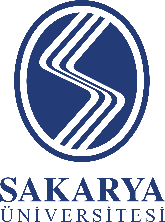 T.C.SAKARYA UNIVERSITYINSTITUTE  OF EDUCATIONAL SCIENCESAPPLICATION FORM FOR INTERNATIONAL STUDENTSPAGE : 1/1…./…./20…TO THE INSTITUTE OF EDUCATIONAL SCIENCES  DIRECTORATE           I would like to apply for admission to the Department of.....................................................for master / doctorate  degree.           Required documents were attached to this application form.                                                                                                                           Signature…./…./20…TO THE INSTITUTE OF EDUCATIONAL SCIENCES  DIRECTORATE           I would like to apply for admission to the Department of.....................................................for master / doctorate  degree.           Required documents were attached to this application form.                                                                                                                           Signature…./…./20…TO THE INSTITUTE OF EDUCATIONAL SCIENCES  DIRECTORATE           I would like to apply for admission to the Department of.....................................................for master / doctorate  degree.           Required documents were attached to this application form.                                                                                                                           SignatureRequired documents* attached to this application form / letter;Diploma or Graduation Certificate (Translated in Turkish)Transcript (Translated in Turkish)Copy of passport (during the application) with entry visa annotated for study (for final registration)Turkish language proficiency document (If you do not have one, you will be directed to SATÖMER (Sakarya University Turkish Language Center)ALES document (If you have your first degree from Turkey)_______* a copy of  “pdf” or  “jpeg” format will be sent electronically to institute e-mail address.Required documents* attached to this application form / letter;Diploma or Graduation Certificate (Translated in Turkish)Transcript (Translated in Turkish)Copy of passport (during the application) with entry visa annotated for study (for final registration)Turkish language proficiency document (If you do not have one, you will be directed to SATÖMER (Sakarya University Turkish Language Center)ALES document (If you have your first degree from Turkey)_______* a copy of  “pdf” or  “jpeg” format will be sent electronically to institute e-mail address.Required documents* attached to this application form / letter;Diploma or Graduation Certificate (Translated in Turkish)Transcript (Translated in Turkish)Copy of passport (during the application) with entry visa annotated for study (for final registration)Turkish language proficiency document (If you do not have one, you will be directed to SATÖMER (Sakarya University Turkish Language Center)ALES document (If you have your first degree from Turkey)_______* a copy of  “pdf” or  “jpeg” format will be sent electronically to institute e-mail address.01                                                                                                                                                     00.ENS.FR.5701                                                                                                                                                     00.ENS.FR.5701                                                                                                                                                     00.ENS.FR.57